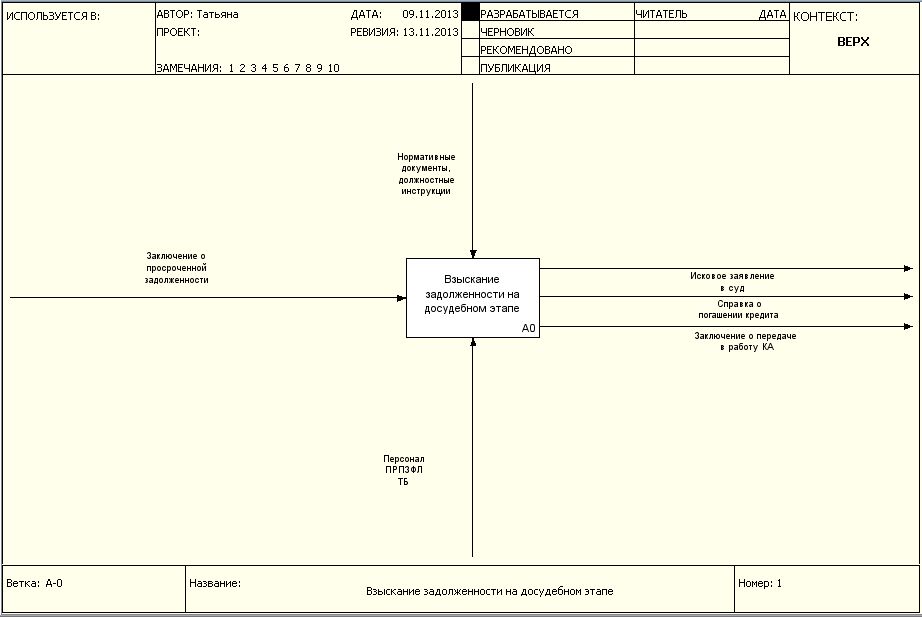 	                            Рисунок А.1– Взыскание задолженности на досудебном этапе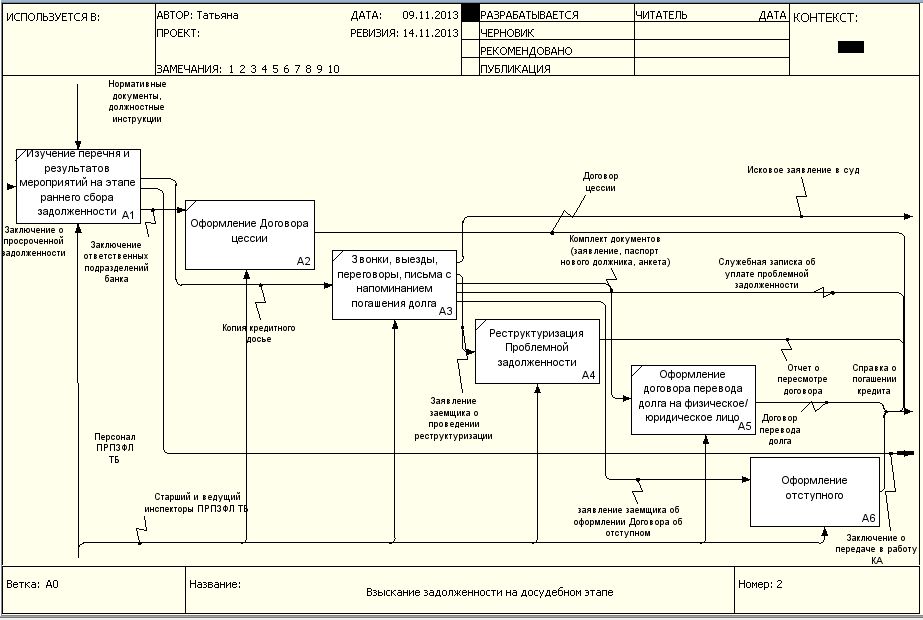                                  Рисунок А.2 – Взыскание задолженности на досудебном этапе (подробный)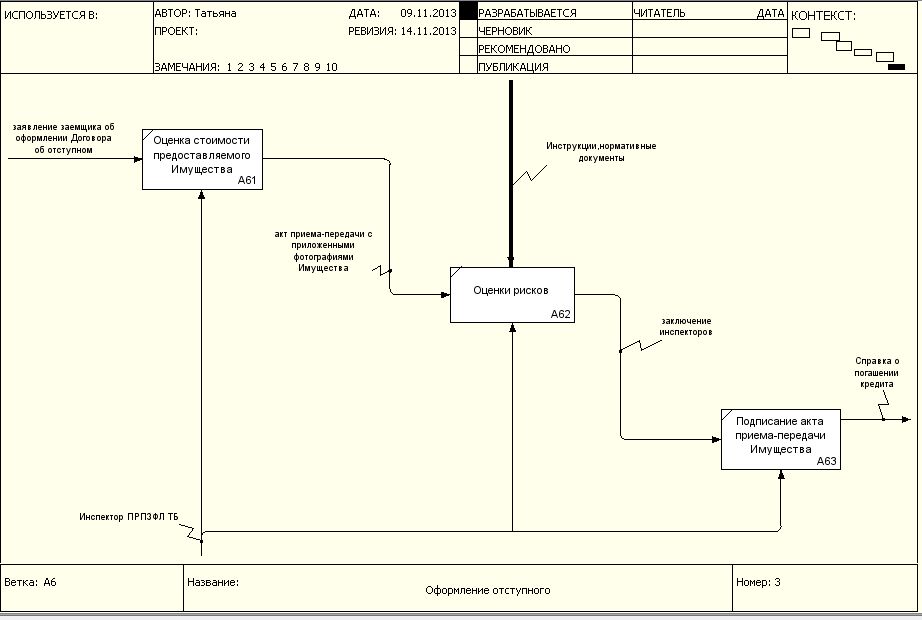 	                                            Рисунок А.3 – Оформление отступного